EL SUSCRITO REPRESENTANTE LEGAL DE LA FEDERACIÓN NACIONAL DE ESTUDIANTES DE ECONOMÍA – FENADECOCERTIFICA1. Que la FEDERACIÓN NACIONAL DE ESTUDIANTES DE ECONOMÍA – FENADECO con NIT 830.091.643 – 6, es una entidad sin ánimo de lucro, con domicilio en la ciudad de Bogotá D.C.2. Que la contabilidad se lleva conforme a los nuevos marcos técnicos normativos conforme a la Ley 1314 de 2009 y los libros de contabilidad, socios y de actas se encuentran debidamente registradas ante las entidades correspondientes.3. Que durante el año gravable 2019 se ha cumplido con las disposiciones establecidas en el Título VI del Libro Primero del Estatuto Tributario y sus decretos reglamentarios y todos los requisitos para pertenecer en el Régimen Tributario Especial de conformidad con el numeral 13 del parágrafo 2 del artículo 364-5 ET.4. De igual manera certificamos: a) Que los aportes no son reembolsables bajo ninguna modalidad, ni generan derecho de retorno para el aportante, ni directa, ni indirectamente durante su existencia, ni en su disolución y liquidación. B) Que la entidad desarrolla una actividad meritoria enmarcada en el artículo 359 del Estatuto Tributario numeral 1 Educación: Actividades de otras asociaciones ncp. C) Que los excedentes no son distribuidos bajo ninguna modalidad, ni directa, ni indirectamente durante su existencia, ni en su disolución y liquidación.Para constancia se firma en la ciudad de Bogotá D.C. a los veintinueve (29) días del mes de marzo del año 2021.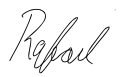 C.C. 1.053.867.503Rafael Lopez Zuluaga Representante Legal Federación Nacional de Estudiantes de Economía 